به نام خدا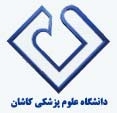 نام رشته:عنوان درس:نام استاد:نام مسئول آزمایشگاه:نام اعضای گروه:مقطع تحصیلی:ورودی:عنوان آزمایش:نوع روش:تاریخ:زمان:مکان:وضعیت هوا:نوع و مدل دستگاه:اندازه هر ایستگاه:تعداد کارگر(به تفکیک هر سالن):مشخصات روشنایی سالن شماره  1 و 2 و 3نتایج اندازه گیری روشنایی(سالن شماره 1):نکته:در صورت اندازه گیری روشنایی عمومی ،جدول ایستگاه بندی قید شود.نقشه روشنایی(سالن شماره 1):نکته:موقعیت درب و لامپ ها و مهتابی ها، تعداد پنجره ، تعداد لامپ و تعداد مهتابی روی نقشه مشخص شود.نتایج اندازه گیری روشنایی(سالن شماره 2):نکته:در صورت اندازه گیری روشنایی عمومی ،جدول ایستگاه بندی قید شود.نقشه روشنایی(سالن شماره2):نکته:موقعیت درب و لامپ ها و مهتابی ها، تعداد پنجره ، تعداد لامپ و تعداد مهتابی روی نقشه مشخص شود.نتایج اندازه گیری روشنایی(سالن شماره3):نکته:در صورت اندازه گیری روشنایی عمومی ،جدول ایستگاه بندی قید شود.نقشه روشنایی(سالن شماره 3):نکته:موقعیت درب و لامپ ها و مهتابی ها، تعداد پنجره ، تعداد لامپ و تعداد مهتابی روی نقشه مشخص شود.محاسبات اندازه گیری:نتایج ارزشیابی روشنایی عمومی با حد استاندارد:ارائه پیشنهادات:نتایج ارزشیابی روشنایی موضعی:محاسبه طراحی روشناییتعیین شدت روشنایی مناسب(E):انتخاب نوع روشنایی(عمومی یا موضعی یا عمومی-موضعی):انتخاب سیستم روشنایی:انتخاب نوع لامپ و حباب آن:انتخاب ضریب آلودگی(Mf):محاسبه ضریب فضا(ضریب اتاق یا شاخص فضا):جنس مصالح به کار رفته در دیوار ، سقف و کف:ضریب انعکاس مصالح:تعیین ضریب بهره روشنایی(Cu):محاسبه شار نوری کل:محاسبه تعداد لامپ از روی شار نوری کل:فاصله بین لامپ ها از روی تعداد لامپ:محاسبه درصد خطا:حداکثر فاصله بین دو لامپ:نکته:ضریب Y با توجه به نوع لامپ یا مهتابی و استفاده از جدول 5-4 تعیین شود.نقشه طراحی روشنایی براساس پارامترهای بدست آمده صفحات قبل:نکته 1:توجه کنید فاصله آخرین لامپ تا دیوار نصف فاصله دو لامپ باشد و روی نقشه نمایش داده شود.نکته2:طول  و عرض سالن روی نقشه نمایش داده شود.مشخصاتسالن 1سالن 2سالن3مشخصاتسالن 1سالن 2سالن3مساحتتعداد پنجرهطولمساحت پنجرهعرض نوع لامپ عرض تعداد لامپارتفاع از لامپ تا کف کارگاه(MH)تعداد لامپ سوختهارتفاع لامپ از سقف تا کف کارگاه(cH)تعداد لامپ سالمارتفاع از لامپ تا سطح کارتعداد مهتابیارتفاع از لامپ تا سطح کارطول قاب مهتابیارتفاع از سطح کار تا کف کارگاهتعداد مهتابی سالمارتفاع از سطح کار تا کف کارگاهتعداد مهتابی سوختهطول آویز ارتفاع از لامپ تا سقفرنگ دیوار طول آویز ارتفاع از لامپ تا سقفنوع مصالحطول آویز ارتفاع از لامپ تا سقفضریب بازتابمصالح کف و ضریب بازتابرنگ سقفمصالح کف و ضریب بازتابنوع مصالحمصالح کف و ضریب بازتابضریب بازتابنوع سالنمتوسط میزان روشناییحداقل روشنایی و میزان پیشنهادیارزشیابی(مطلوب یا نامطلوب)سالن شماره 1سالن شماره 2سالن شماره 3